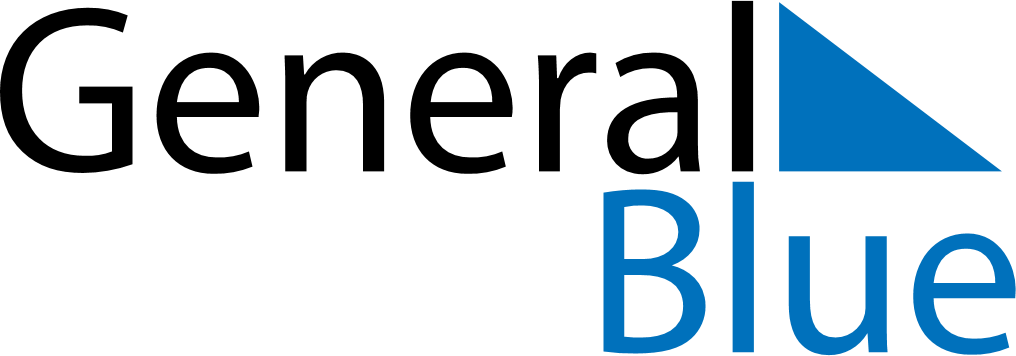 June 2019June 2019June 2019Equatorial GuineaEquatorial GuineaMONTUEWEDTHUFRISATSUN123456789President’s Day1011121314151617181920212223Corpus Christi24252627282930